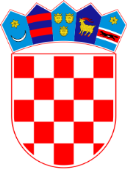         REPUBLIKA HRVATSKA ŽUPANIJSKI SUD U KARLOVCU                   KARLOVAC                                                                                             URED PREDSJEDNIKA         Komisija za provedbu oglasa                7 Su-98/2024      Karlovac, dana 15.ožujka 2024.OBAVIJEST uz oglas Županijskog suda u Karlovcuza jedno (1) radno mjesto višeg sudskog savjetnika na određeno vrijeme Opis poslova:Pomaže sucima u radu , izrađuje nacrte sudskih odluka , te obavlja i druge poslove određene zakonom i Sudskim poslovnikom.Podaci o plaći:Plaća službenika čini umnožak koeficijenta složenosti poslova radnog mjesta i osnovice za izračun plaće uvećan za 0,5 % za svaku navršenu godinu radnog staža. Osnovica za izračun plaće iznosi 947,18 eura a koeficijent složenosti poslova radnog mjesta I vrste viši sudski savjetnik je 2,50.Način testiranja kandidata:Testiranje se sastoji od provjere znanja bitnih za obavljanje poslova radnog mjesta za koje se prima-pisani test; razgovor.Izvori za pripremanje su:Ustav RH (NN 56/90,135/97,113/00,28/01,76/10,5/14)Zakon o sudovima (NN 28/13,33/15,82/15,82/16, 67/18, 126/19, 130/20, 21/22, 60/22, 16/23, 155/23)Ovrši zakon (NN 112/12, 25/13,94/14,55/16,73/17,131/20,114/22,6/24)Zakon o parničnom postupku (NN 53/91 ,91/92 , 112/99, 88/01, 117/03, 88/05, 2/07, 84/08, 96/08,123/08,57/11,148/11.-pročišćeni tekst, 25/13,89/14-Odluka Ustavnog suda RH , 70/19,80/22,114/22,155/23)Kazneni zakon RH (NN125/11, 144/12, 56/15, 61/15, 101/17, 117/18, 126/19, 84/21, 114/22) Zakon o kaznenom postupku (NN 152/08, 76/09, 80/11, 121/11, 91/12, 143/12, 56/13, 145/13, 152/14,70/17,126/19,126/19,130/20,80/22)Sudski poslovnik (NN 37/14, 49/14, 8/15, 35/15, 123/15, 45/16, 29/17, 3/17, 34/17, 57/17,101/18,119/18,81/19,128/19,39/20,47/20,138/20,147/20,70/21,99/21,145/21,23/22, 12/23 i 122/23).ŽUPANIJSKI SUD U KARLOVCU 